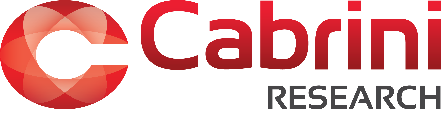 Applicable events include protocol deviations and violations, serious breaches* (e.g. data and privacy), breaches of conditions of ethics or governance approval, SOP or policy non-compliance and research integrity issues.  Complaints and compliments are recorded in RiskMan® Feedback module. *Any serious breach where Cabrini systems or processes have contributed to unexpected harm or a near miss to a clinical trial participant should be reported in RiskMan™ Incident Management System. This form should not be used for reportable safety events (SAEs, SUSARs/SUSADEs, USMs, SSIs).Do not report events which have no impact on participant safety, ongoing conduct of the study or data integrity.Event/s to be presented:Cabrini project number: Title: Report numberDateDescription of event and Investigator’s commentsPlease state: impact on participant safety, ongoing conduct of the study or data integritywhat action has been taken to prevent re-occurrencePrincipal Investigator name: Principal Investigator name: Principal Investigator signature: Date: 